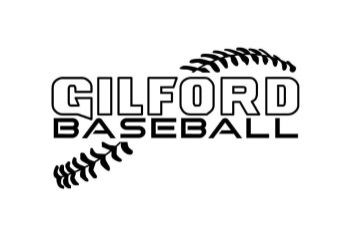 Gilford Cal Ripken Parents and Spectator Code of ConductThe Parent and Spectator shall support the players,coaches,umpires and league officials.Parents and Spectators shall not”coach” or “officiate”.Parents and Spectators shall:*Parents and Spectators will be positive role models*Parents and Spectators will display and instill in all players the principals of good sportsmanship and team play.*Parents and Spectators will conduct themselves in a manner that best serves the interest of the players.*Parents and Spectators will do their best to provide the players a positive experience.*Parents will make certain that their children show respect for all other players,coaches,officials and spectators.*Parents and Spectators will not ridicule or demean players,coaches or umpires.*Parents will inform the coach of any disability or ailment that may affect the safety of their child.*Parents and Spectators will treat all players,coaches and umpires fairly and with respect.*Parents and Spectators will comply with the decisions of league officials and observe all rules,policy and procedure as established or endorsed by the GCRB league.*Parents and Spectators will not question an umpires call.*Parents and Spectators will respect the opponent and avoid any confrontation with opposing players,spectators or coaches.*Parents and Spectators will be drug and alcohol free while at anyGCRB athletic event.*If a situation arises with a parent where they feel they must speak to a coach they must speak to the respective player agent FIRST!!MAJORS PLAYER AGENT:Kris GenakosMINORS PLAYER AGENT:Scott ClarkANY BREACH OF CODE OF CONDUCT CONTRACT WILL RESULT IN IMMEDIATE BOARD REVIEW AND POTENTIAL DISCIPLINARY ACTION.NAME(Printed)                                                           Signature